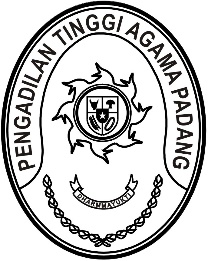 Nomor : W3-A/000/HK.05/I/2023	                           Padang, 12 Januari 2023Lamp	 :  -Hal	 : Penerimaan dan Registrasi Perkara 	   Banding Nomor 7/Pdt.G/2023/PTA.PdgKepada    Yth. Ketua Pengadilan Agama Lubuk BasungAssalamu’alaikum Wr.Wb.Dengan ini kami beritahukan kepada Saudara bahwa berkas yang dimohonkan banding oleh Saudara:Rio Susanto bin Miswandi PembandingM e l a w a nSri Andam Dewi binti Akmal sebagai TerbandingTerhadap Putusan Pengadilan Agama Lubuk Basung Nomor 348/Pdt.G/2022/PA.LB tanggal 5 Desember 2022 yang Saudara kirimkan dengan surat pengantar Nomor W.3-A17/206/HK.05/I/2023 tanggal 03 Januari 2023 telah kami terima dan telah didaftarkan dalam Buku Register Banding Pengadilan Tinggi Agama Padang, Nomor 7/Pdt.G/2023/PTA.Pdg tanggal 12 Januari 2023.Demikian disampaikan untuk dimaklumi sebagaimana mestinya.                  WassalamPanitera,Drs. SyafruddinTembusan: Sdr. Rio Susanto bin Miswandi sebagai Pembanding;Sdr. Sri Andam Dewi binti Akmal sebagai Terbanding.c.q. Pengadilan Agama Lubuk Basung.